Exmo.(a) Sr.(a) Presidente do Júri,_____________________________________ (nome completo), ___________________ (filiação), portador do Cartão de Cidadão/Bilhete de Identidade/ Passaporte n.º ______________, com validade até _________ (dia e mês) de 20__, com o Número de Identificação Fiscal ______________, nascido em ___ de __________ de _____, natural de___________, de nacionalidade _______________, residente em __________________(morada completa), telefone e/ou telemóvel _______________, e-mail________________, vem requerer a V. Ex.ª que se digne admiti-lo(a) ao concurso de ____________, aberto pelo Aviso n.º _________. Declaro dar o meu consentimento para que as comunicações e notificações feitas no âmbito deste procedimento concursal possam ter lugar por correio eletrónico, para o e-mail acima indicado.A presente candidatura é acompanhada dos documentos comprovativos dos requisitos previstos no Aviso para admissão a este concurso, nomeadamente:Pede deferimento,Data ______________Assinatura _______________________________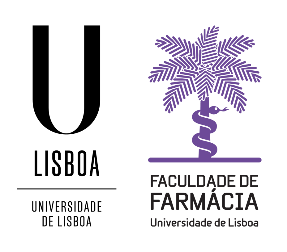 FORMULÁRIO DE CANDIDATURA A CONCURSO PARA ATRIBUIÇÃO DE BOLSA DE INVESTIGAÇÃOCurriculum Vitae contendo as informações necessárias à avaliação da candidaturaCertificado comprovativo de inscrição no Mestrado de Química Medicinal e BiofarmacêuticaPlano de Trabalhos a desenvolverDeclaração sob compromisso de honra de que não existe qualquer atividade profissional ou de prestação de serviços que viole o dever de dedicação exclusivaCarta de motivaçãoContacto de duas referênciasOutros documentos comprovativos considerados relevantes